ROCHDALE INTERNATIONAL COOPERATIVE138 WEST GORHAM STREETMADISON, WI 53703Phone: +1 (608)-255-9260              E-mail:    cooprochdale@gmail.com            +1 (608)-255-2779	      Website: https://www.rochdalecoop.com/Instagram: @rochdale_coopDear applicant,
Thank you for your interest in applying for membership at Rochdale International Co-op. Every member of our co-op is required to do weekly house jobs, attend the biweekly house meetings, and cook for the whole house once during every food cycle (roughly two weeks long). Please make sure that you will have enough time for these responsibilities before you start filling out this application.We condemn discrimination and harassment on the basis of identity, background, and beliefs, and expect new members to share our commitment to diversity, equity, and inclusion.After our membership coordinator receives your application, you will be invited to have one or two dinners with us so that we can get to know each other. Later, we will make a decision on your application based on a majority vote. Depending on the time of year, our membership process can be lengthy. When choosing a new member, we need to consider various factors concerning the applicant, as well as concerning our co-op. Each current member casts their vote based on what they consider as important factors. Thus, we strongly urge you not to consider our decision as a judgment on you or your personality if we decide that we cannot offer you membership. In fact, we encourage rejected members to apply again for future vacancies. Please feel free to use the reverse side of any page if the space provided is not adequate for any of your answers. 
If you need any clarification on anything or have any further questions, please don’t hesitate to contact us. Thanks again for taking the time to apply to our co-op.Sincerely,
Members of the Rochdale International CooperativeROCHDALE CO-OP MEMBERSHIP APPLICATION                     v 12/15/2021(Click on the shaded area, Tab down and fill in your information; Save As attachment & e-mail to us)Basic Information:Permanent address:Mailing address:      *☐ Same as my permanent addressTell us more about yourself: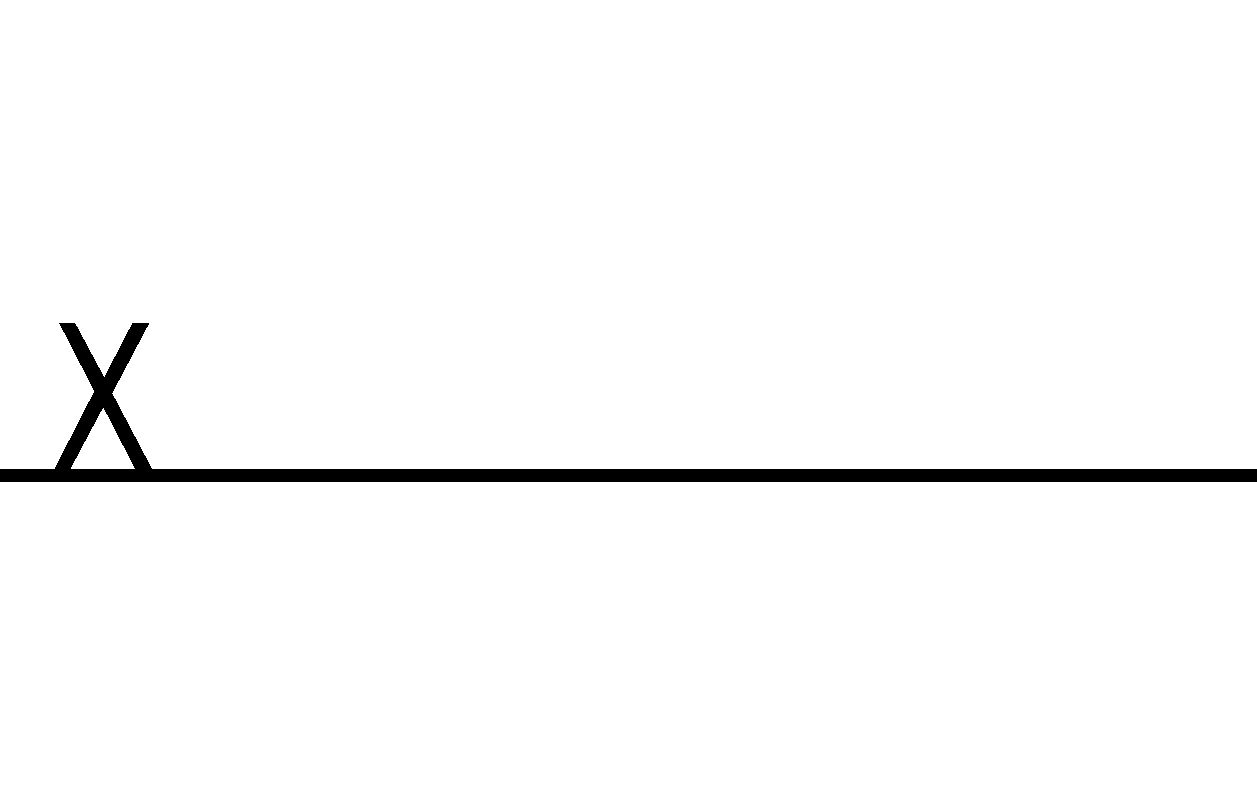 signatureDate: ______________Please send the completed application form to the co-op, or e-mail it to us.Name:Name you want to be called:Gender:Pronouns (What’s this?) :      Pronouns (What’s this?) :      Field of study/work:Field of study/work:University or school classification:University or school classification:Street:City:State/Province:ZIP/Postal Code:Country:      Telephone (with area code):E-Mail:Street:City:State/Province:ZIP/Postal Code:Country:      Telephone (with area code):Telephone (with area code):E-Mail:1Where are you from?2How did you first become interested in living in a co-op?3Why do you want to live in a co-op?4In communal living sometimes conflicts might arise from differences in personalities, cultural backgrounds, political beliefs etc. How would you resolve such conflicts?5Why are you applying to live in an international co-op with a high concentration of foreign students?6What made you interested in coming to Madison?7What do you plan to do after finishing your study/research/work in Madison?8What interests (e.g. hobbies, sports, political commitments) do you have outside your field of study? Please be as specific as possible.
*If you belong to political organizations and you can write about it without putting yourself in danger, please do so. *If you are interested in literature or films, please write about your favorite authors or directors. What works of theirs have you read/seen most recently, and what is your opinion of these works?9What hours in the week would you be in the co-op?10Do you have any special skills (such as accounting, carpentry, electrical work, etc.) that would be useful in keeping our house going?11Do you like to cook? What kind(s) of food?12What date would you like to move in?13How long will you stay?14What is your Covid vaccination status?15Anything else you want us to know?